Publicado en 03500 el 12/04/2013 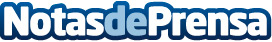 El marketing multinivel con vídeos está creciendoEn el negocio del marketing multinivel la promoción con vídeo es el presente y el futuro. Cada vez más personas trabajan con vídeos. Es el momento de lanzarse a realizar vídeos de tu negocio multinivel.Datos de contacto:Alfredo Sánchez GonzálezProfesional del Network Marketing Multinivel666444359Nota de prensa publicada en: https://www.notasdeprensa.es/el-marketing-multinivel-con-videos-esta-creciendo Categorias: Marketing http://www.notasdeprensa.es